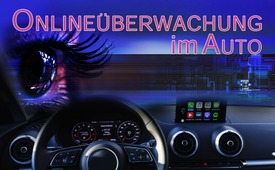 Online-Überwachung im Auto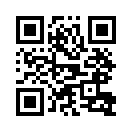 Autos mit Crashsensor haben die Möglichkeit, im Nu detaillierte Daten zu einem Unfall an die Rettungsleitstellen zu übermitteln. Klingt gut, die Sache hat aber auch ihre Schattenseiten. Sehen und hören Sie, wie unter dem Deckmantel der Sicherheit die Totalüberwachung einen beachtlichen Schritt vorangetrieben wird.Seit dem 1.4.2018 müssen alle Neuwagen in der EU mit elektronischen Sim-Karten zur Identifikation des Nutzers ausgestattet sein. Dafür werden u.a. ein GPS-Empfänger zur Positionsbestimmung, eine Mobilfunkantenne zum Senden eines Notrufs, eine Freisprechanlage und ein Crashsensor zum Erkennen der Unfallart in die Fahrzeuge eingebaut. Der Bordcomputer übermittelt die Daten vom Unfallgeschehen und die Zahl der angeschnallten Personen an die Rettungskräfte. Trotz der guten Absicht, dass bei Unfällen schnell Hilfe kommt, öffnet dieses System jedoch jedem Missbrauch Tür und Tor. Starke Datenschutzbestimmungen gelten nur für den Notruf, jedoch nicht für all die Daten, die ständig vom Bordcomputer aufgezeichnet und gespeichert werden. Und das, obwohl das ganze System ständig mit dem Netz verbunden ist und uneingeschränkt Daten und auch Gespräche übermitteln kann. Auf diese Weise kann das Auto zu einem vollständig überwachten Raum werden, in dem offene Gespräche nicht mehr geführt werden können. Im Namen der Sicherheit wird damit die Totalüberwachung weiter vorangetrieben. Zum Abschluss ein Zitat von Jim Farley, leitender Vizepräsident bei Ford in den USA: „Wir kennen jeden Autofahrer, der die Verkehrsregeln bricht. Und weil GPS in den Autos ist, wissen wir, wo und wie jemand das tut.“von jm.Quellen:https://www.epochtimes.de/politik/deutschland/ab-1-april-online-ueberwachung-im-auto-neuwagen-muessen-mit-esim-karten-ausgeruestet-werden-a2388760.html
https://www.next-mobility.news/notrufsystem-ecall-im-blick-der-staatlichen-adleraugen-a-697175/Das könnte Sie auch interessieren:#GlobaleUeberwachung - ~Globale Überwachung~ - www.kla.tv/GlobaleUeberwachungKla.TV – Die anderen Nachrichten ... frei – unabhängig – unzensiert ...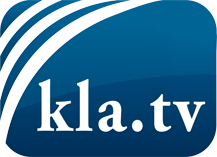 was die Medien nicht verschweigen sollten ...wenig Gehörtes vom Volk, für das Volk ...tägliche News ab 19:45 Uhr auf www.kla.tvDranbleiben lohnt sich!Kostenloses Abonnement mit wöchentlichen News per E-Mail erhalten Sie unter: www.kla.tv/aboSicherheitshinweis:Gegenstimmen werden leider immer weiter zensiert und unterdrückt. Solange wir nicht gemäß den Interessen und Ideologien der Systempresse berichten, müssen wir jederzeit damit rechnen, dass Vorwände gesucht werden, um Kla.TV zu sperren oder zu schaden.Vernetzen Sie sich darum heute noch internetunabhängig!
Klicken Sie hier: www.kla.tv/vernetzungLizenz:    Creative Commons-Lizenz mit Namensnennung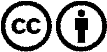 Verbreitung und Wiederaufbereitung ist mit Namensnennung erwünscht! Das Material darf jedoch nicht aus dem Kontext gerissen präsentiert werden. Mit öffentlichen Geldern (GEZ, Serafe, GIS, ...) finanzierte Institutionen ist die Verwendung ohne Rückfrage untersagt. Verstöße können strafrechtlich verfolgt werden.